Στο ΔΑΚ Λαμίας ο τελικός Κυπέλλου της Ένωσης Ποδοσφαιρικών Σωματείων ΦθιώτιδαςΣτο Δημοτικό Αθλητικό Κέντρο Λαμίας θα διεξαχθεί ο τελικός Κυπέλλου Ερασιτεχνικών Ομάδων 2017-2018 της Ένωσης Ποδοσφαιρικών Σωματείων Φθιώτιδας μεταξύ των ομάδων Α.Ο. Καλαποδίου και  Α.Σ. Οπούντιος Μαρτίνου την Τετάρτη 14 Μαρτίου και ώρα 18.00.Ο αγώνας τελεί υπό την αιγίδα του Δήμου Λαμιέων.Από το Γραφείο Τύπου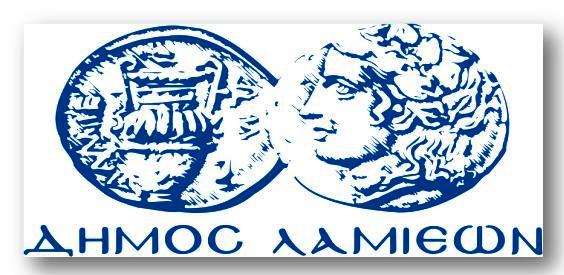 ΠΡΟΣ: ΜΜΕΔΗΜΟΣ ΛΑΜΙΕΩΝΓραφείου Τύπου& Επικοινωνίας                                                                 Λαμία, 12/3/2018